დასახელება, სართულირაოდენობაზომა/მასალასაკონფერენციომაგიდა საკონფერენციოდესაუთარო კარადა1384х144х75	ზედაპირი-დაშპონილი მდფ (მუხა)ფეხი- შავად შეღებილი ლითონი                                  იხ.ფოტო 01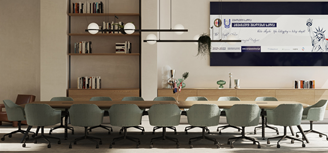 1 სართულიმისაღები1         იხ.ფოტო 02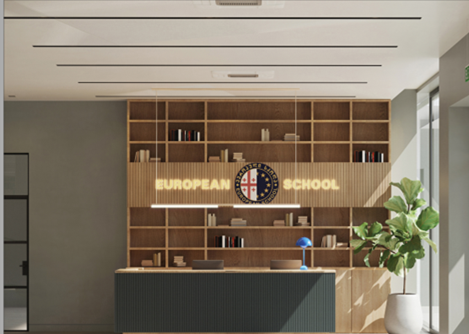 1 სართულიკოლონები645x35xH380დაფრეზილი დაშპონილი მდფ(მუხა)                                                 იხ.ფოტო 03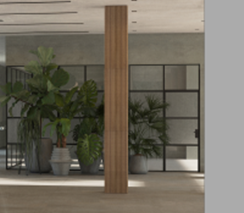 1 სართული                              იხ.ფოტო 04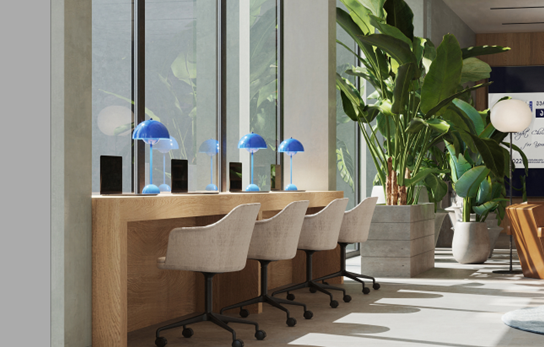 1 სართული პატარა საკონფერენციომაგიდა1280x130X75ზედაპირი- შავად შეღებილი მდფფეხი- შავად შეღებილი ლითონი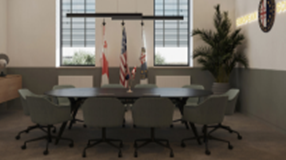 1 სართული პატარა საკონფერენციომაგიდა„დესაუ“1ც ზომები მოცემულია ფოტო 05 შიზედაპირი-დაშპონილი მდფ (მუხა)                                                იხ.ფოტო 05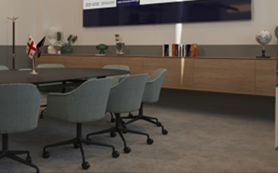 კარადა თარო1ზომა  იხ. ფოტო 06 -შიზედაპირი-დაშპონილი მდფ (მუხა)შავად შეღებილი ლითონი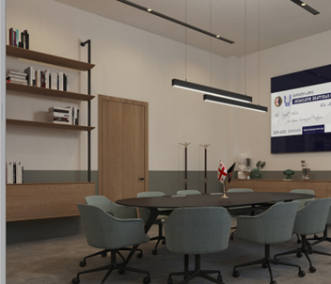 როგორც შევთანხმდით, თაროს ამ სივრცეში არ ვაკეთებთ.                                   სართული ოფისი 1) საუნევირსეტეტო მრჩეველის ოფისი2) სტაფ ოფისი3) სტაფ ოფისი2                    იხ.ფოტო 06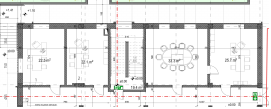 1 სართული (5 სართულიანის)ოფისის მაგიდა (ფსიქოლოგი, ექიმი)2140X64X75თეთრიმდფ ფეხი- ალუმინი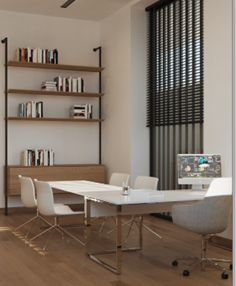 დახურული კარადა მედიკამენტებისთვისექიმი2ზომები და მასალა იხ ფოტო 07                                                                                                     იხ.ფოტო 071 სართული (5 სართულიანის)კარადა (ფსიქოლოგიდა ოფისი)1ზომა იხილეთ ფოტო 08ზედაპირი-დაშპონილი მდფ (მუხა)შავად შეღებილი ლითონი                                                                             იხ.ფოტო 081 სართული (5 სართულიანის)ბრიფინგის მაგიდა (ფსიქოლოგი)1140X64X75თეთრიმდფფეხი- ალუმინი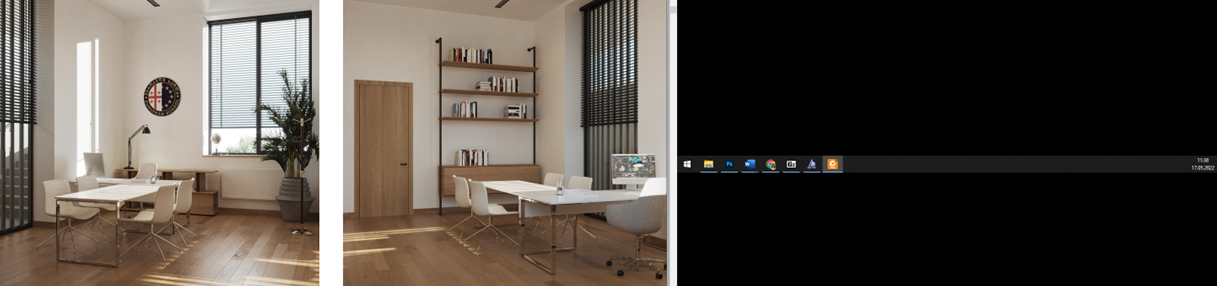 კარადა „ლოქერი“(თითოს ორი სათავსო)100(200 შესანახი ადგილი)30x30x H180.დამატებით თაროს ჩათვლით სიმაღლე 220 სმ.მოცემულ სივრცეში მწრკივში შესაძლებელია დადგეს 10-12 ცალი, ანუ ჯამში 20-22 ლოქერი დაშპონილი მდფ (მუხა)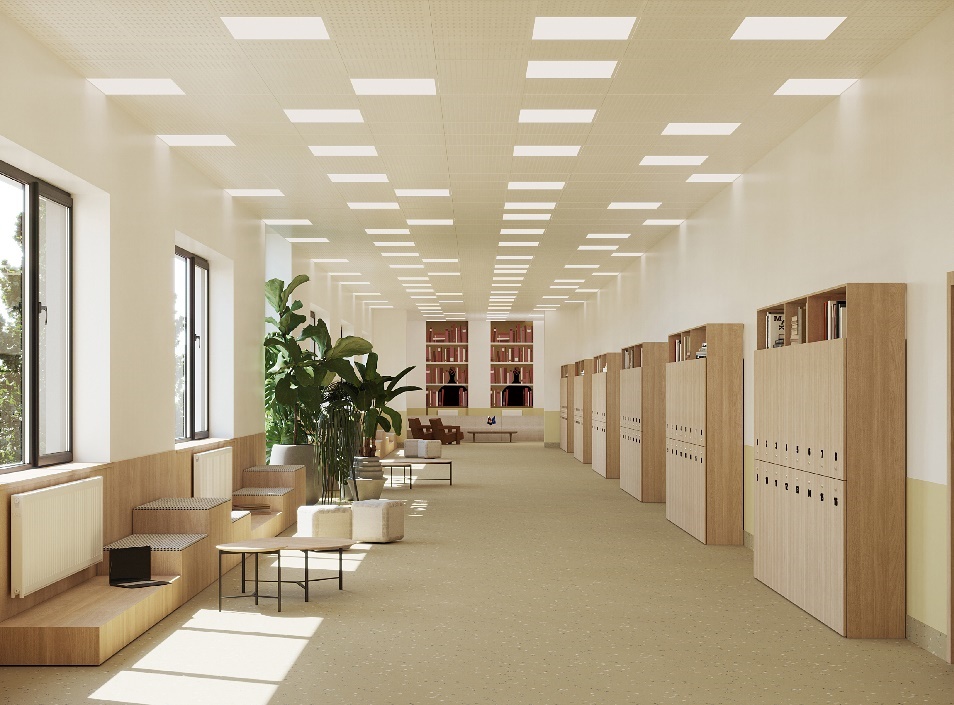 საპირფარეშოს „კაბინები“38430x H220550x H220მდფ (მუხა)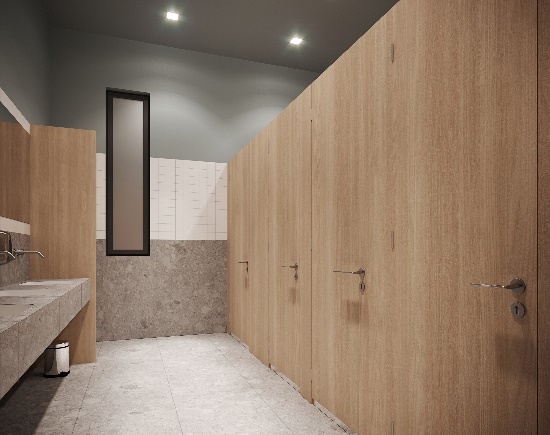 2 სართული (3სართულიანის)ოფისის მაგიდა4140X64X75ზედაპირი-დაშპონილი მდფ/ლამინატი (მუხა)ფეხი- შავად შეღებილი ლითონი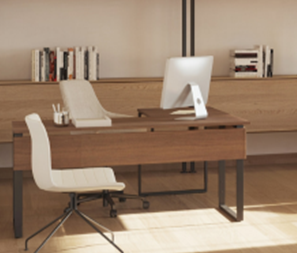 2 სართული (3სართულიანის)კარადა თარო3ზომა  იხილეთ ფოტო 09ზედაპირი-დაშპონილი მდფ (მუხა)შავად შეღებილი ლითონი                                 იხ. ფოტო 09                                                                                                                                                                                                                                                                                                                                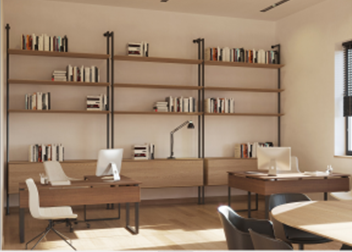 მე 3 სართულიდარბაზის კედლებიიხილეთ ფოტო 10        იხ. ფოტო 10                                                                                                                                                                                                                                                                                                                                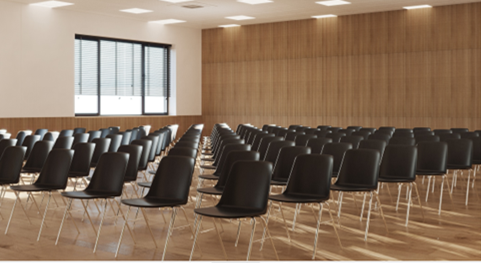 მე 3 სართულიდარბაზის კედლებიდაშპონილი, დაფრეზილი MDF პანელებიიხილეთ ფოტო 11                     იხ. ფოტო 11                                                                                                                                                                                                                                                                                                                                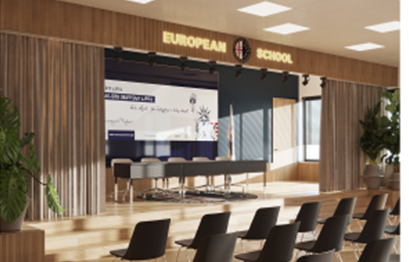 მე-2 სართულიმოსწავლის მერხი14575X75 /მდფ (მუხა)ლითონის, მყარი კონსტრუქცია (შავი)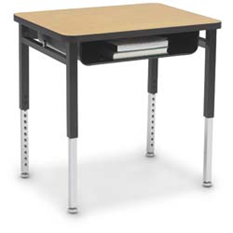 მე-3 სართულიმოსწავლის მერხი (ტრაპეცია).11260X75X46 /მდფ (მუხა)ლითონის, მყარი კონსტრუქცია (შავი)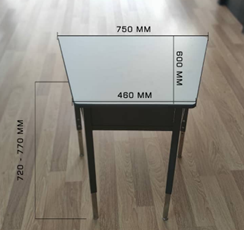 მე-2,3 სართულიმასწავლებლის მაგიდა16140X64X75 /მდფ (მუხა)                                                     იხ. ფოტო 12                                                                                                                                                                                                                                                                                                                                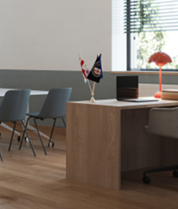 სართული კარადა/თაროსაკლასო ოთახიჩაშენებული1იხილეთ ფოტო 13       იხ. ფოტო 13                                                                                                                                                                                                                                                                                                                                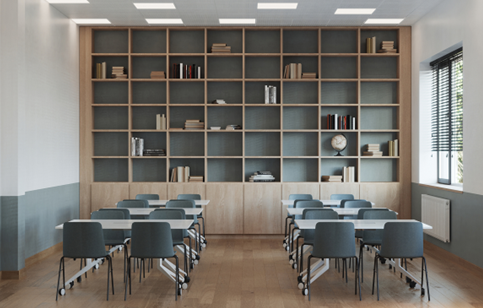 